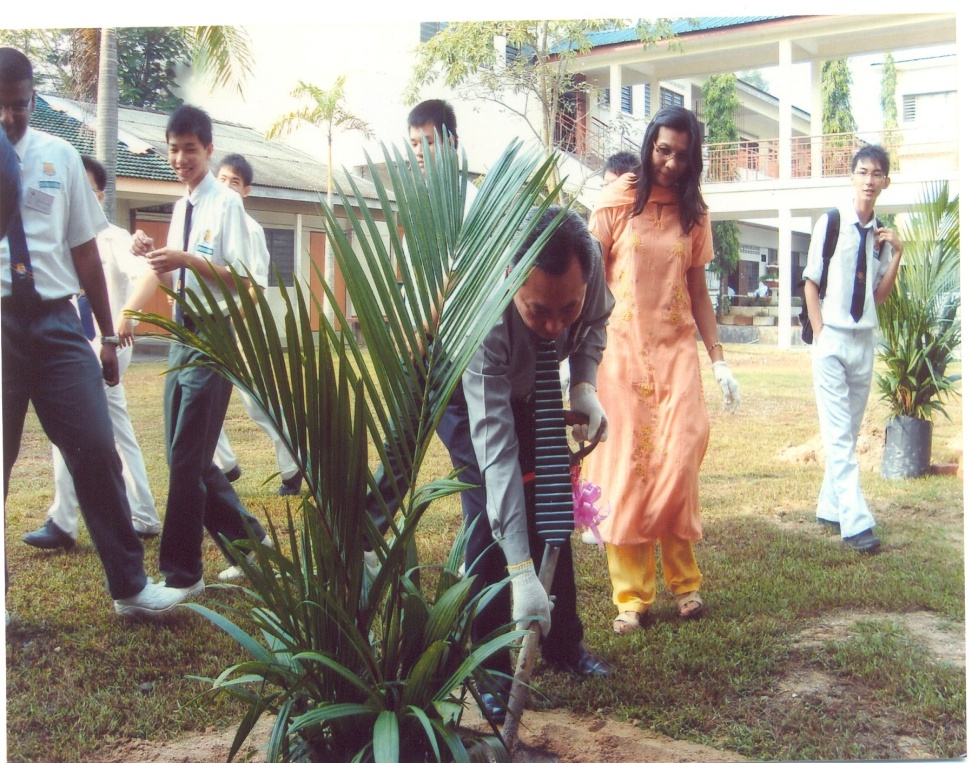 Aktiviti Menaman Pokok oleh Pengetua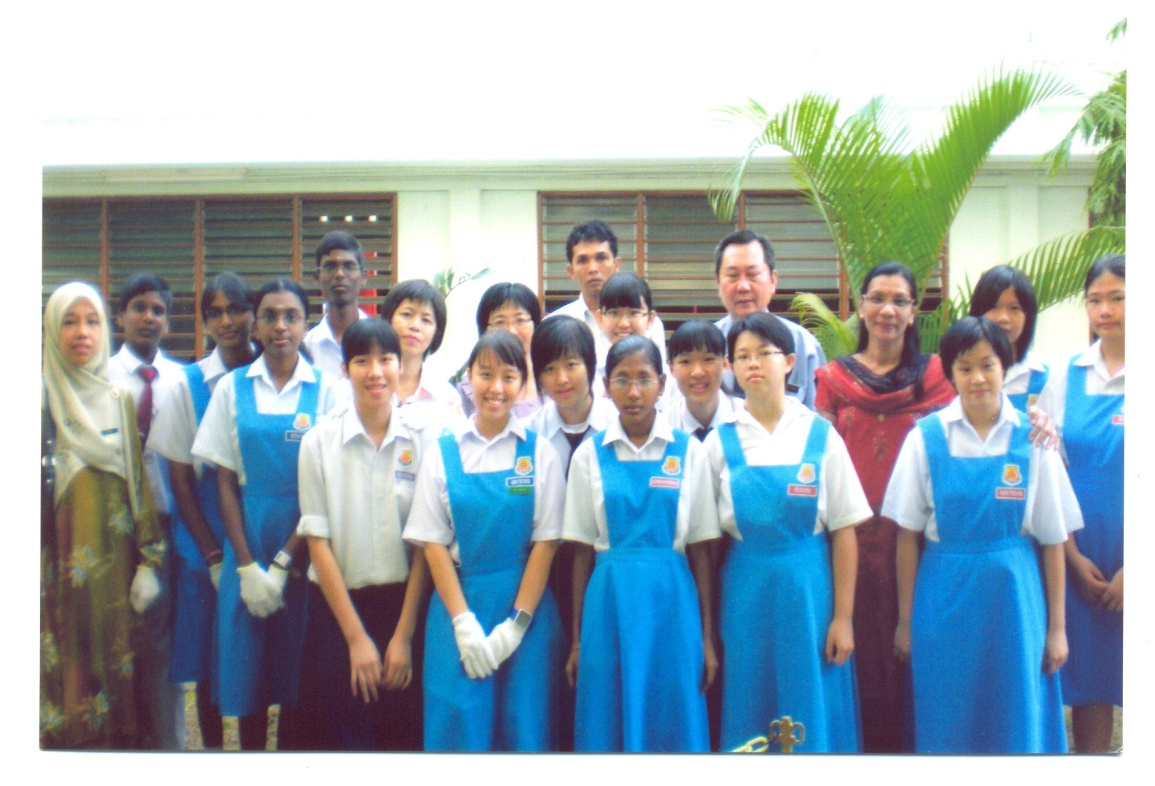 